EINWOHNERDIENSTE			
unterer Gerbiweg 6			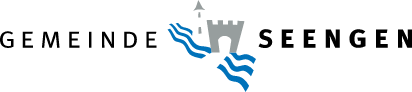 5707 Seengen				
	062 767 63 10			
	062 767 63 15			
	gemeindekanzlei@seengen.ch	Antrag einer Datensperre1. Antragssteller/in2. Art der Datensperre	Adresssperre	AuskunfsssperreDie Adresssperre dient der Verhinderung von systematisch geordneten Adressabgaben für gemeinnützige oder ideelle Zwecke (z.B. bewilligte Auslistungen an lokale und regionale Vereine und Organisationen zur Förderung des Gemeinschaftslebens, der Gesundheitsvorsorge, des Sports oder der Kultur). Einzelauskünfte sind von dieser Sperre nicht betroffen.Die Auskunftssperre verbietet den Einwohnerdiensten jegliche Auskunftsgabe über Personendaten. Die Auskunftssperre empfiehlt sich vor allem bei Bedrohung oder Verfolgung. In diesem Fall sollte auch bei der letzten Wohngemeinde eine Auskunftssperre errichtet werden. Zusätzlich wird empfohlen, auch beim Strassenverkehrsamt, bei der Post oder beim Telekomanbieter eine Datensperre zu beantragen. Die Auskunftssperre wird von den Einwohnerdiensten schriftlich bestätigt.3. Bemerkungen4. BestätigungPersonendaten können an Dritte trotz Datensperre (Adress- und Auskunftssperre) weitergegeben werden, sofern die anfragende Stelle nachweist, dass die Sperrung der Daten sie an der Durchsetzung von Rechtsansprüchen gegenüber der betroffenen Person hindert. An Amtsstellen werden trotz Datensperre Auskünfte erteilt, sofern sie einen Rechtsanspruch darauf haben.Wenn eine Auskunftssperre besteht, werden auch dann keine Auskünfte erteilt, wenn die Herausgabe im Sinne der nachgefragten Person sein könnte (z.B. bei Anfragen für die Organisation von Klassenzusammenkünften oder zur Kontaktaufnahme früherer Bekannter).Der/die Unterzeichnende nimmt die oben genannten Bestimmungen zur Kenntnis und bestätigt die gemachten Angaben:Datum und Unterschrift		5. Formular bitte senden an:Einwohnerdienste 		oder per E-Mail an gemeindekanzlei@seengen.chUnterer Gerbiweg 65707 SeengenName, VornameAdresseGeburtsdatumTelefonnummer